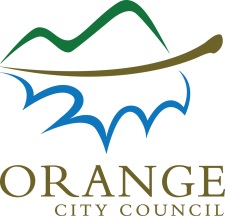 I acknowledge that I have read and understood the duties and responsibilities of the position as outlined in the above Position DescriptionHuman Resources Only: This position’s ordinary hours of work shall be based on a 38 hour week to determine the hourly rate of payPosition Title:Learn to Swim InstructorPosition Number:5116, 5150Division:Technical ServicesSection:Commercial and Emergency ServicesGrade:3Delegations:As allocated in the Delegations RegisterPrimary Purpose of PositionTo professionally plan and deliver high quality swimming lessons in a safe, fun and effective manner at the Orange Aquatic CentreTo provide all patrons of the Orange Aquatic Centre with a high level of customer serviceTo provide a safe, efficient and enjoyable learning environment for all lesson participantsSectional StructureSelection CriteriaSelection CriteriaQualifications/LicencesCurrent AUSTSWIM Teacher of Water Safety accreditation (including a registered AUSTSWIM Teacher Licence number)Current Provide CPR (HLTAID001) certificateCurrent NSW Working with Children CheckSatisfactory Criminal Background CheckThe following are also highly regarded:Current Provide First Aid (HLTAID003) certificate Current AUSTSWIM Teacher of Infant and Preschool Aquatics accreditationCurrent AUSTSWIM Teacher of Adults accreditationCurrent AUSTSWIM Teacher of Aquatics Access and Inclusion accreditationCurrent Royal Life Saving Society Australia (RLSSA) Pool Lifeguard Certificate or RLSSA Pool Lifeguard Licence Skills and ExperienceExperience in the planning and delivery of a range of learn to swim programsKnowledge of sequences of teaching and expectations of child developmentRelevant experience in delivering information in an educational settingExcellent communication skills (both verbal and written) including the ability to interact with the general public and communicate effectively with childrenDemonstrated strong customer service skillsDemonstrated commitment to safe pool practices Excellent organisational and planning skills, including the capacity to work to deadlines and set prioritiesDemonstrated ability to work and contribute as part of a teamProven ability to work unsupervisedAbility to work independently with small groups of children Ability to be flexible and work a rotating roster which may include weekendsDemonstrated ability to model Council’s key values and desired behaviours Key Accountabilities/DutiesKey Accountabilities/DutiesEnsure that all relevant qualifications are maintained and up to date at all timesUndertake accurate assessment of participants in order to determine swimming level of skillPlan appropriate learn to swim lessons which work within the structure of the program timetable and can be delivered according to established lessons plansOrganise, set-up and pack up equipment needed for lessons, ensuring it is used appropriately and advise Swim School Co-ordinator or Aquatic Centre Manager of any faulty equipmentCheck that area used for learn to swim is set up safely and in accordance with lesson plans. Conduct learn to swim lessons and programs which follow Aquatic Centre and Council Work Health and Safety policy and procedures and meet the individual needs of participantsControl the behaviour of learn to swim students, ensuring the safety and enjoyment of participants in classes at all timesMaintain a bright, cheerful and encouraging attitude when instructing and dealing with class participantsTake appropriate action in the event of an emergency or incident that could endanger the well-being of any person at the Centre, including the safe evacuation of all class participants if requiredCommunicate professionally and effectively with other Aquatic Centre staff, management and Centre patronsDevelop good relationships with students, parents and carersProvide verbal and written feedback to parents, carers and students on a regular basisMaintain up to date records related to learn to swim classes including attendance and student progressionAttend staff meetings, ongoing professional development and training programmes after hours and as requiredInform the Swim School Program Co-ordinator and Aquatic Centre Manager of any issues related to the Swim School ProgramWork closely with the Swim School Program Co-ordinator, Aquatic Centre Manager and other instructors to continually look at ways to improve service deliveryAssist the Swim School Program Co-ordinator and Aquatic Centre Manager in ensuring patron awareness of all programs provided and to promote them in a positive manner. Work according to a rotating roster which may include weekendsMaintain the currency of qualifications and update and renew qualifications at appropriate times.Comply with Council’s Code of Conduct, relevant policies and procedures, values and behaviours, and work health and safety responsibilities, as amended from time to timeEnsure that all relevant qualifications are maintained and up to date at all timesUndertake accurate assessment of participants in order to determine swimming level of skillPlan appropriate learn to swim lessons which work within the structure of the program timetable and can be delivered according to established lessons plansOrganise, set-up and pack up equipment needed for lessons, ensuring it is used appropriately and advise Swim School Co-ordinator or Aquatic Centre Manager of any faulty equipmentCheck that area used for learn to swim is set up safely and in accordance with lesson plans. Conduct learn to swim lessons and programs which follow Aquatic Centre and Council Work Health and Safety policy and procedures and meet the individual needs of participantsControl the behaviour of learn to swim students, ensuring the safety and enjoyment of participants in classes at all timesMaintain a bright, cheerful and encouraging attitude when instructing and dealing with class participantsTake appropriate action in the event of an emergency or incident that could endanger the well-being of any person at the Centre, including the safe evacuation of all class participants if requiredCommunicate professionally and effectively with other Aquatic Centre staff, management and Centre patronsDevelop good relationships with students, parents and carersProvide verbal and written feedback to parents, carers and students on a regular basisMaintain up to date records related to learn to swim classes including attendance and student progressionAttend staff meetings, ongoing professional development and training programmes after hours and as requiredInform the Swim School Program Co-ordinator and Aquatic Centre Manager of any issues related to the Swim School ProgramWork closely with the Swim School Program Co-ordinator, Aquatic Centre Manager and other instructors to continually look at ways to improve service deliveryAssist the Swim School Program Co-ordinator and Aquatic Centre Manager in ensuring patron awareness of all programs provided and to promote them in a positive manner. Work according to a rotating roster which may include weekendsMaintain the currency of qualifications and update and renew qualifications at appropriate times.Comply with Council’s Code of Conduct, relevant policies and procedures, values and behaviours, and work health and safety responsibilities, as amended from time to timeCorporate ValuesAs a values-based organisation, Council demonstrates its values through workplace behaviours. These behaviours provide a framework for staff to model behaviour across the organisation. Underpinning the behaviours is the Orange City Council Code of Conduct. Council’s corporate values are listed below:Respect – is honest and respectful towards others and works as part of a teamOwnership - takes responsibility for actionsHigh Performance -  pursues performance excellence and continually looks for improvement Customer Focus -  demonstrates a customer focused approach towards internal and external customers Safety -  works safely, in accordance with Council’s Work Health and Safety policy and proceduresEqual Employment Opportunity (EEO) – complies with EEO principles and respects diversity  Leadership – Council encourages all its employees to lead by example and role model our values.  Leaders also need to ensure they provide constructive feedback and encourage high performance by coaching, developing, recognising and managing people effectivelyWork Health and Safety ResponsibilitiesAll employees are responsible for Work Health and Safety (WHS) for Orange City Council and their duties include:Complying with Council’s WHS policies and proceduresWorking with due diligence and consideration to safeguard their own health and safety and the health and safety of othersReporting any potential hazards, incidents or injuries to their Supervisor and Human Resources within 48 hoursParticipating in any applicable WHS consultation arrangementsComplying with any Return to Work Plan if injured and supporting rehabilitation in the workplaceCorrectly using all personal protective equipmentComplying with emergency and evacuation procedures and site rules if applicableFor Managers, Supervisors, Team Leaders or Gangers, you have additional WHS responsibilities as defined in the Orange City Council Work Health and Safety Management Policy (OP 84)GeneralThe above statements are intended to describe the general nature and level of work being performed.  They are not intended to be construed as an exhaustive list of all responsibilities, duties and skills required.Local Government (State) Award conditions apply to all entitlements. The Position Description links to the overall organisational Delivery/Operational Plan which ties into an employees’ key performance indicators (KPIs) as part of their annual performance review. Position descriptions may be amended from time to time in accordance with business needs and in consultation with the incumbent of the position.Name of EmployeeSignature of EmployeeDate